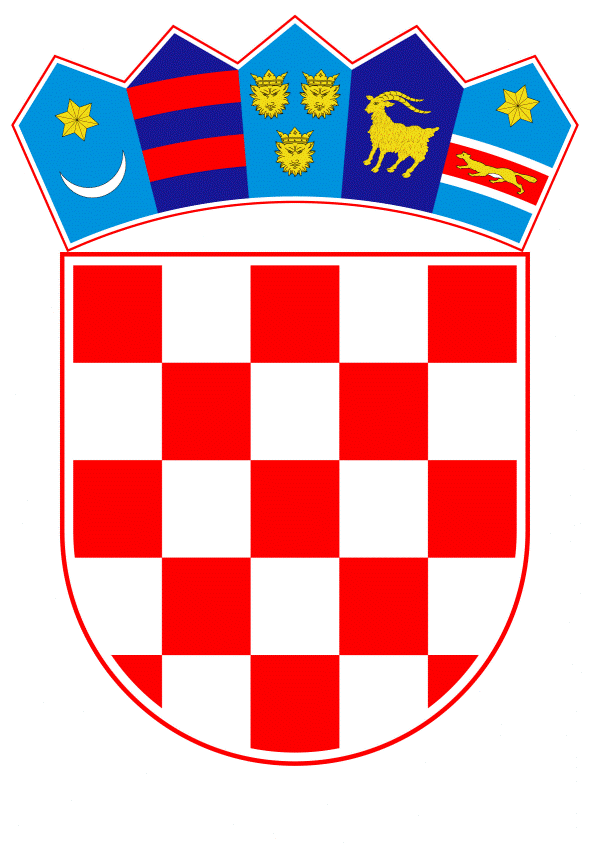 VLADA REPUBLIKE HRVATSKEZagreb, 2. rujna 2021.______________________________________________________________________________________________________________________________________________________________________________________________________________________________											PRIJEDLOGKLASA:									 	URBROJ:	Zagreb,				         							PREDSJEDNIKU HRVATSKOGA SABORAPREDMET:	Zastupničko pitanje Sandre Benčić, u vezi s Nacionalnim planom oporavka i otpornosti - odgovor Vlade		Zastupnica u Hrvatskome saboru, Sandra Benčić, postavila je, sukladno s člankom 140. Poslovnika Hrvatskoga sabora („Narodne novine“, br. 81/13., 113/16., 69/17., 29/18., 53/20., 119/20. - Odluka Ustavnog suda Republike Hrvatske i 123/20.), zastupničko pitanje u vezi s Nacionalnim planom oporavka i otpornosti.Na navedeno zastupničko pitanje Vlada Republike Hrvatske daje sljedeći odgovor:Sve informacije i dokumenti vezani za Nacionalni plan oporavka i otpornosti 2021. - 2026., kao i njegova konačna verzija koja je odobrena od strane Vijeća Europske unije, javno su dostupni na mrežnoj stranici Vlade Republike Hrvatske, na sljedećoj poveznici: https://planoporavka.gov.hr/.PREDSJEDNIKmr. sc. Andrej PlenkovićPredlagatelj:Vlada Republike HrvatskePredmet:Verifikacija odgovora na zastupničko pitanje Sandre Benčić, u vezi s Nacionalnim planom oporavka i otpornosti